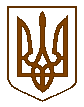 УКРАЇНАЧЕРНІГІВСЬКА МІСЬКА РАДАВИКОНАВЧИЙ КОМІТЕТР І Ш Е Н Н Я17 листопада 2015 року 								№ 305Про тарифи на теплову енергіюВідповідно до підпункту 2 пункту «а» статті 28 Закону України «Про місцеве самоврядування в Україні», статей 7, 31 Закону України «Про житлово-комунальні послуги», рішення Чернігівської міської ради від 30 березня 2004 року «Про порядок перегляду тарифів на житлово-комунальні послуги в м. Чернігові» (11 сесія 24 скликання), постанови Кабінету Міністрів України від 1 червня 2011 року № 869 «Про затвердження Порядку формування тарифів на виробництво, транспортування, постачання теплової енергії та послуги з централізованого опалення і постачання гарячої води» виконавчий комітет Чернігівської міської ради вирішив:1. Товариству з обмеженою відповідальністю «Наіра-7» для розрахунків з бюджетними установами встановити: – тариф на теплову енергію (виробництво та постачання) у розмірі 2103,62 грн/Гкал.Податок на додану вартість в тарифі враховано.2. Квартирно-експлуатаційному відділу міста Чернігів для розрахунків з бюджетними установами та іншими споживачами встановити:– тариф на теплову енергію (виробництво, транспортування та постачання) у розмірі 1857,49 грн/Гкал.Податок на додану вартість в тарифі враховано;місячну норму споживання теплової енергії на опалення протягом опалювального періоду для бюджетних установ у розмірі 0,0279 Гкал/кв м.3. Вважати таким, що втратило чинність, рішення виконавчого комітету Чернігівської міської ради від 21 квітня 2015 року № 93 «Про внесення змін до рішення виконавчого комітету міської ради від 22 грудня 2014 року № 359».4. Відділу зв’язків з громадськістю міської ради (Кравченко М. О.) та комунальному підприємству «Редакція Чернігівської міської газети «Чернігівські відомості» Чернігівської міської ради (Мокроусова І. М.) забезпечити оприлюднення цього рішення у десятиденний термін.5. Це рішення набуває чинності з моменту оприлюднення.6. Контроль за виконанням цього рішення покласти на першого заступника міського голови Миргородського М. М.Міський голова 									О. В. СоколовЗаступник міського голови -керуючий справами виконкому 						С. Г. Віхров